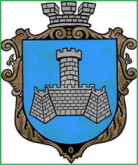 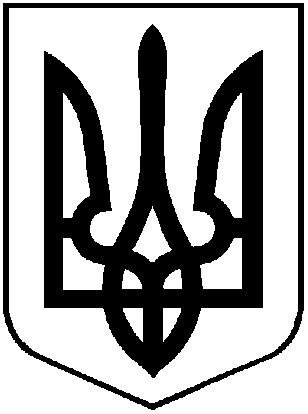 УКРАЇНАм. Хмільник    Вінницької областіР О З П О Р Я Д Ж Е Н Н ЯМІСЬКОГО ГОЛОВИ      Від 04 лютого  2020 р.                                                                         №42-рПро внесення змін до розпорядження міського голови від 30.01 2020р.№37-р «Про проведення відкритоготурніру Хмільницької міської ОТГ з військовогобагатоборства серед учнівської молоді, приуроченого річниці виведення військ з АфганістануВідповідно до Рішення №2/3 від 31.01.2020 р Комісії з питань техногенно-екологічної безпеки та надзвичайних ситуацій Хмільницької міської ради, на виконання Програми розвитку фізичної культури і спорту у  Хмільницькій міській об’єднаній територіальній громаді на 2019-2021 роки та враховуючи календарний план спортивно-масових заходів в Хмільницькій міській ОТГ на 2020 рік, керуючись ст.ст. 42, 59 Закону України «Про місцеве самоврядування в Україні»: 1.Внести зміни до Розпорядження міського голови від 30.01.2020р. №37-р «Про проведення відкритого турніру Хмільницької міської ОТГ з військового        багатоборства серед учнівської молоді, приуроченого річниці виведення військ з Афганістану», перенести проведення відкритого турніру Хмільницької міської ОТГ з військового багатоборства серед учнівської молоді, приуроченого річниці виведення військ з Афганістану на 13 лютого 2020 рік, які були заплановані на 07 лютого 2020 року.  2.Начальнику відділу з питань фізичної культури і спорту міської ради Пачевському В.Г. довести відповідні зміни керівникам навчальних закладів, вчителям фізичного виховання, тренерам, спортсменам, працівникам галузі фізичної культури і спорту.  3.Загальному відділу Хмільницької міської ради у документах постійного зберігання зазначити факт та підставу внесення змін до Розпорядження міського голови, зазначеного у п.1,2 цього розпорядження.  4. Контроль за виконанням  цього розпорядження  покласти на заступника міського голови з питань діяльності виконавчих органів міської ради А.В.Сташка Міський голова                                                         С.Б.Редчик А.В.Сташко С.П.Маташ                В.Г.Пачевський                Н.А.Буликова   